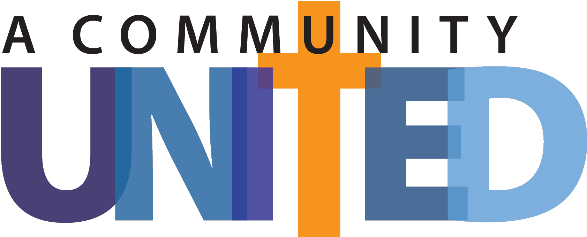 Correo electrónico previo al Fin de Semana de CompromisoEstimado/a Name:Recibe un cordial saludo. Espero que este correo electrónico te encuentre próspero/a en el amor y en las bendiciones de nuestro Señor Jesucristo.La fe, queridos amigos, se encuentra en el corazón de nuestra vibrante comunidad parroquial, y nos proporciona la fuerza para superar los retos y descubrir un pozo inagotable de esperanza. Es a través de nuestra devoción colectiva que profundizamos nuestra conexión con lo divino y forjamos lazos inquebrantables unos con otros. En estos momentos sagrados de devoción y oración, encontramos consuelo y fuerza para cumplir con nuestra vocación como discípulos de Cristo.Pero nuestra vocación va más allá de las meras palabras y oraciones; nos llama a la acción. Al igual que nuestro Salvador sirvió de manera desinteresada a los demás, nosotros también estamos llamados a tender la mano a los más vulnerables, llevar consuelo a los afligidos e infundir esperanza en los corazones de los desesperanzados. A través de actos compasivos de servicio, nos convertimos en la encarnación viva del amor de Cristo, con lo que transformamos vidas y marcamos una diferencia palpable en nuestro mundo.Como fieles mayordomos, reconocemos que todo lo que poseemos son generosos dones que nos ha concedido nuestro Creador. Nuestro tiempo, talentos y recursos están destinados a ser utilizados de forma sabia y generosa para la gloria de Dios y la mejora de nuestra comunidad. Se nos confía no sólo el cuidado de nuestra Iglesia, sino también la tarea de extender la compasión y la justicia a los marginados y necesitados.Con gran expectativa, los invitamos a marcar sus calendarios para el Fin de Semana de Compromiso, que tendrá lugar el [INSERT DATE]. Este importante evento sirve como catalizador para que nuestra comunidad de fe se una y se comprometa a hacer nuevas ofrendas. Esta es una ocasión para reflexionar profundamente y orar de corazón mientras consideramos cómo podemos mejorar nuestra ofrenda de sacrificio, para así fortalecer nuestra comunidad de fe, expandir nuestro servicio a los necesitados y ampliar nuestras iniciativas de mayordomía. Juntos podemos ampliar el alcance de nuestra misión transformadora, tanto dentro como fuera de los límites de nuestra parroquia.Para hacer un nuevo compromiso en línea para el Ofertorio, por favor visita nuestra página de ofrendas [INSERT GIVING WEBSITE URL]. Tu pronta participación nos ayudará a planificar y asignar mejor nuestros recursos, lo que garantizará que nuestros ministerios e iniciativas prosperen para las generaciones venideras.Yo creo firmemente que cada uno de nosotros tiene un papel único que desempeñar en la configuración del destino de nuestra comunidad de fe. Como nos recuerda de manera hermosa la escritura en 2 Corintios 9:7, “Cada uno de ustedes debe dar lo que ha decidido en su corazón dar, no de mala gana ni por obligación, porque Dios ama al que da con alegría”. Respondamos a esta llamada divina con alegría, generosidad y un compromiso inquebrantable, a sabiendas de que nuestros esfuerzos colectivos son decisivos para llevar al mundo el amor transformador y la redención de Dios.Dios misericordioso:Nos reunimos humildemente como comunidad unida por la fe, el servicio, la mayordomía y la misión.Que nuestros corazones rebosen generosidad al compartir nuestras bendiciones y talentos para el bien de los demás.Ayúdanos a asumir nuestro papel de fieles mayordomos, al utilizar nuestros recursos de forma sabia y desinteresada.Guíanos en nuestras acciones diarias para encarnar el amor y la compasión, para así fortalecer los lazos que nos unen a todos en Tu gracia.Amén.¡Esperamos verte en la misa del fin de semana de compromiso!Bendiciones y paz,Signature